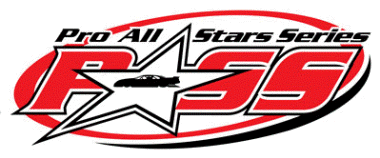 HICKORY 300 LAP ORDER FORMLAPS REQUESTED     ________________________________________________ TOTAL LAPS ORDERED:  _____________________________    @ $25 PER LAPINFO ON LAP(S)  ______________________________________________________________ __________________________________________________________________________ BILL TO:  ________________________________________________________________ _________________________________________________________________________  TOTAL DUE:  $____________________ SEND INVOICE				AMOUNT REC’DSOLD BY:  ____________________________________________________________ 